Publicado en Madrid el 28/10/2020 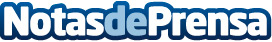 Al 65% de los españoles les gustaría cambiar de vivienda tras la pandemiaSegún el "Estudio del Sector Inmobiliario y COVID en España" realizado por la red CENTURY 21 España, 9 de cada 10 españoles ha detectado deficiencias en su vivienda durante el confinamiento. Una casa pequeña (30%) o la falta de espacio para teletrabajar (27%) o para los niños (25%) son los principales motivos para plantearse un cambio de hogar. Estas nuevas necesidades han generado que 2/3 de los españoles quieran cambiar de casa pero un 30% no dispone de los recursos económicos para hacerloDatos de contacto:CENTURY 21 España915464021Nota de prensa publicada en: https://www.notasdeprensa.es/al-65-de-los-espanoles-les-gustaria-cambiar-de Categorias: Nacional Inmobiliaria Interiorismo Sociedad Construcción y Materiales http://www.notasdeprensa.es